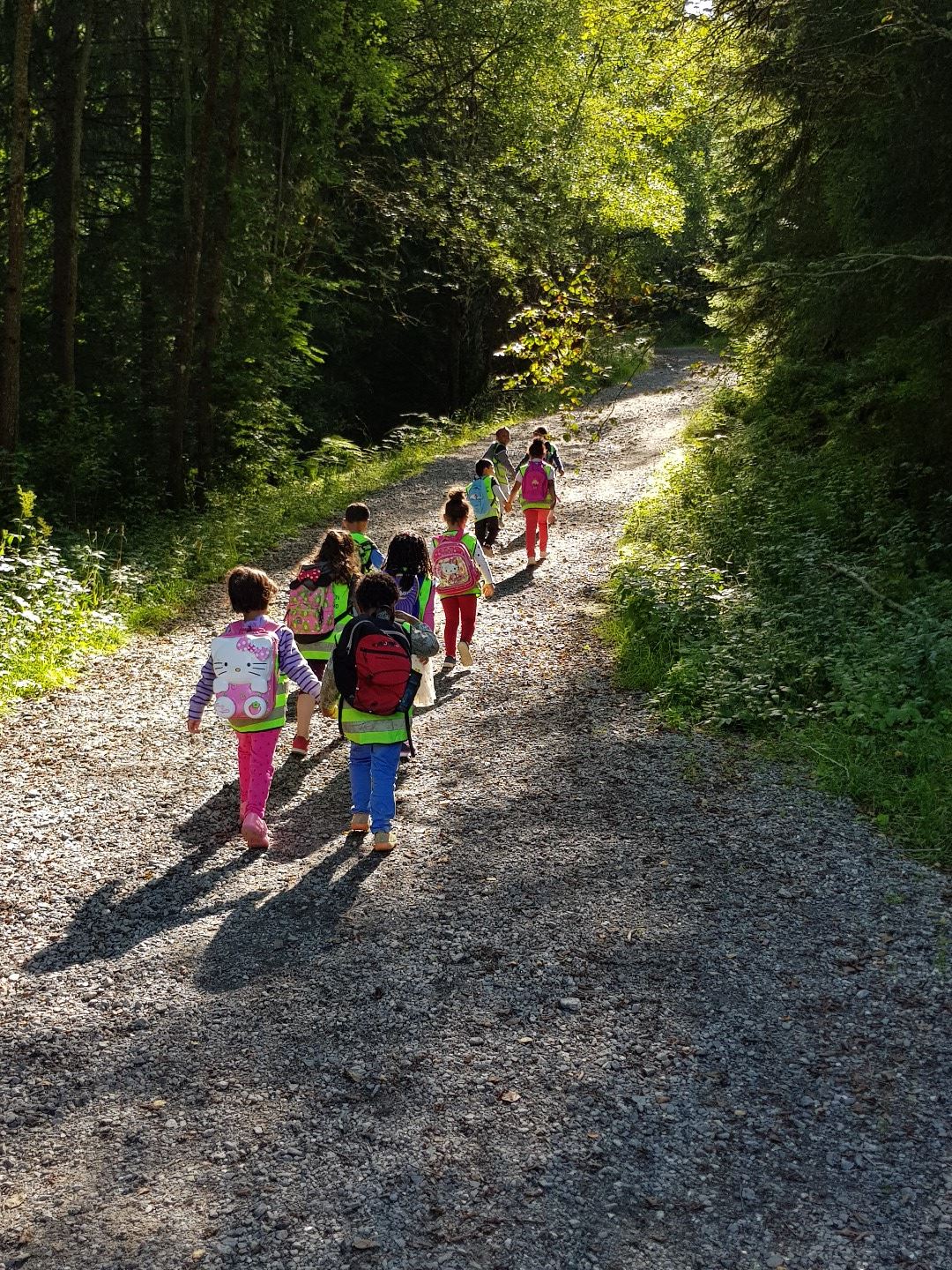 ForordVelkommen til nytt barnehageår!Vår barnehage drives etter lov om barnehager med forskrifter. Årsplanen med progresjonsplan gir informasjon om de overordnede målene i barnehageloven og barnehagens tiltak for å nå disse.Ansatte i barnehagen skal benytte årsplanen med progresjonsplanen som et arbeidsdokument.Barnehagen utarbeider detaljerte planer som beskriver hvordan barnehagen konkret arbeider med tiltakene som er fastsatt i årsplanen.Planene skal gi foreldre et godt innblikk i barnehagens arbeid, og vise en klar sammenheng mellom de konkrete aktivitetene i barnehagen og de overordnede målene.Administrativ leder i Urtehagen Stiftelse og daglig leder i barnehagen har det faglige ansvaret for utarbeidelse av årsplan med progresjonsplan i samarbeid med ansatte og foreldre.Barnehagens årsplan med progresjonsplan, fastsettes av barnehagens samarbeidsutvalg (SU).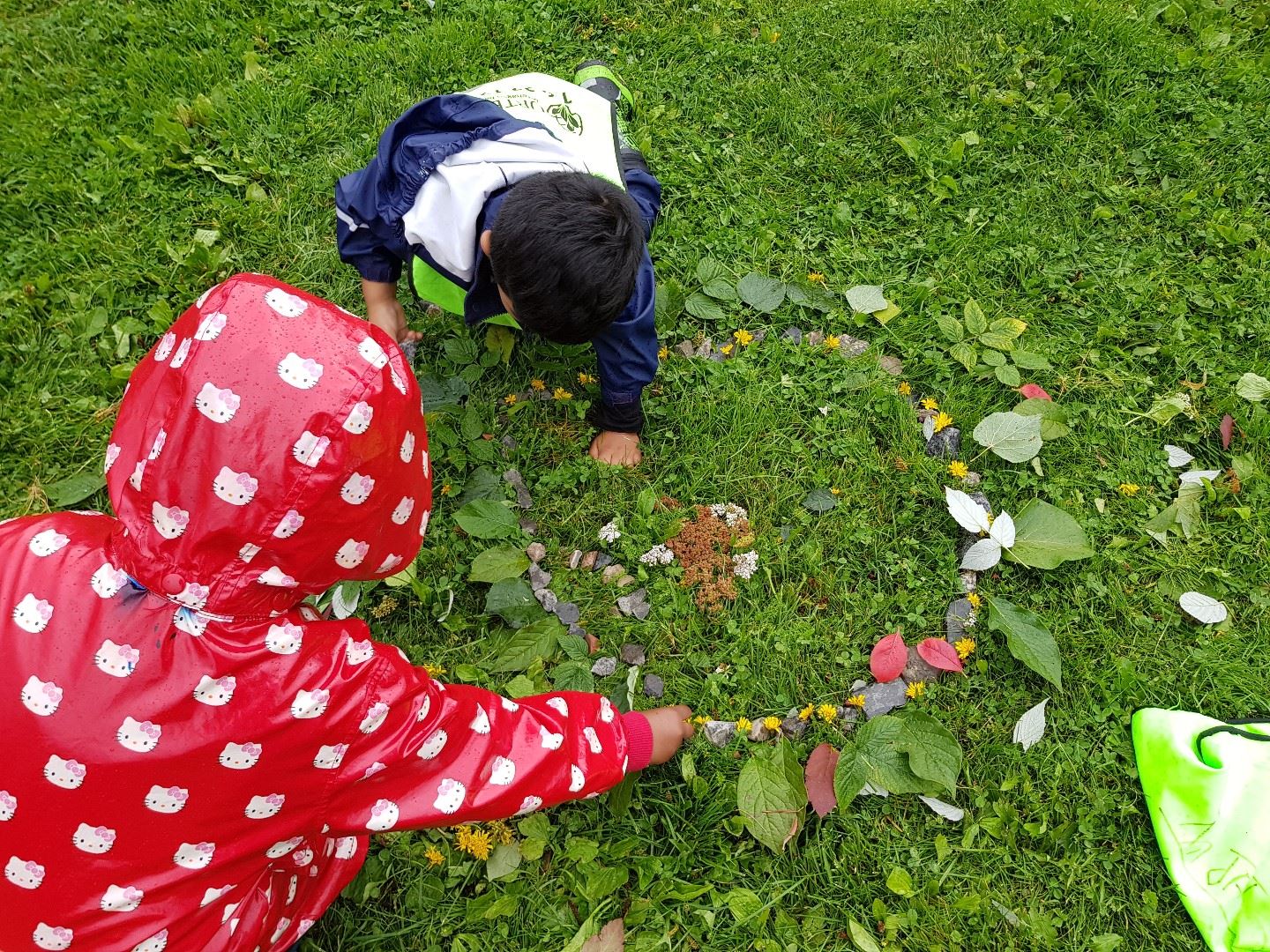 Mål fra Lov om barnehager og Rammeplan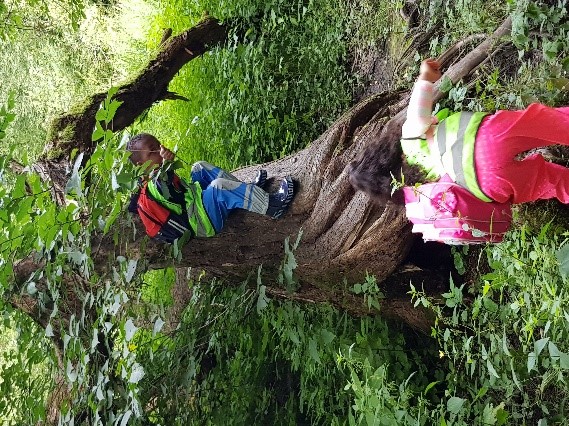 Progresjonsplan for de 7 fagområdene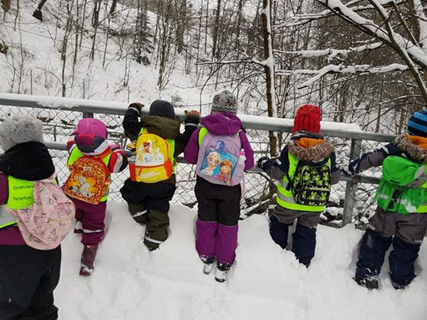 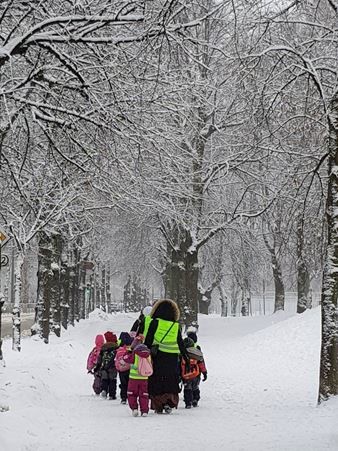 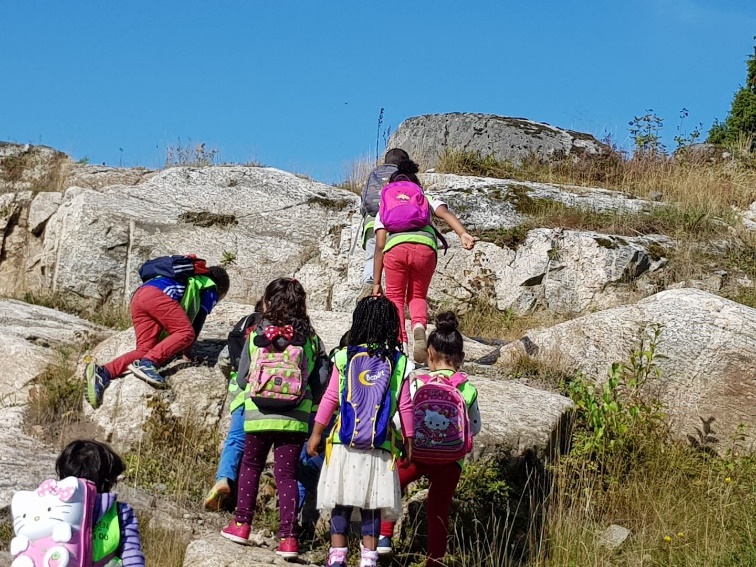 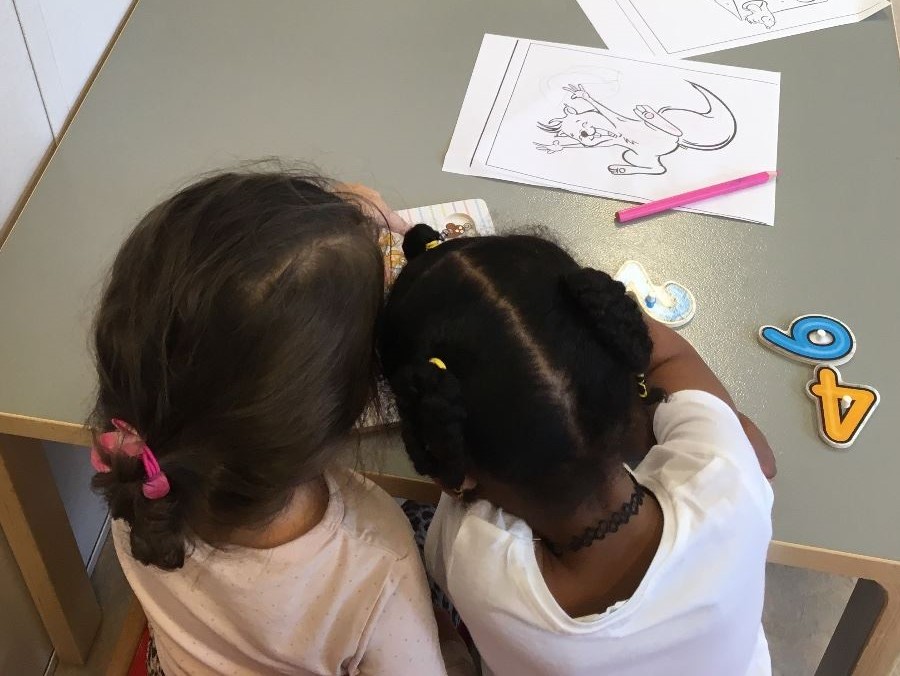 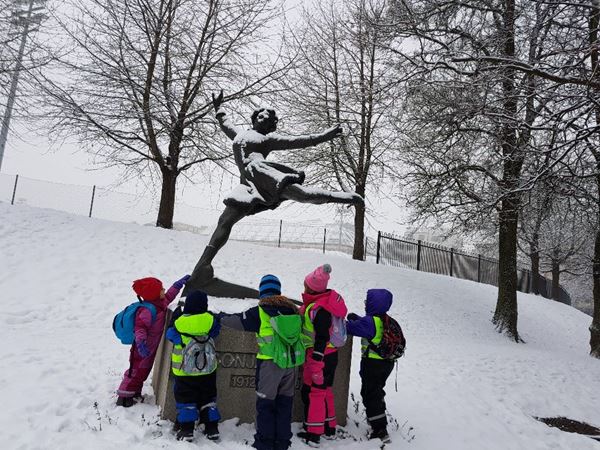 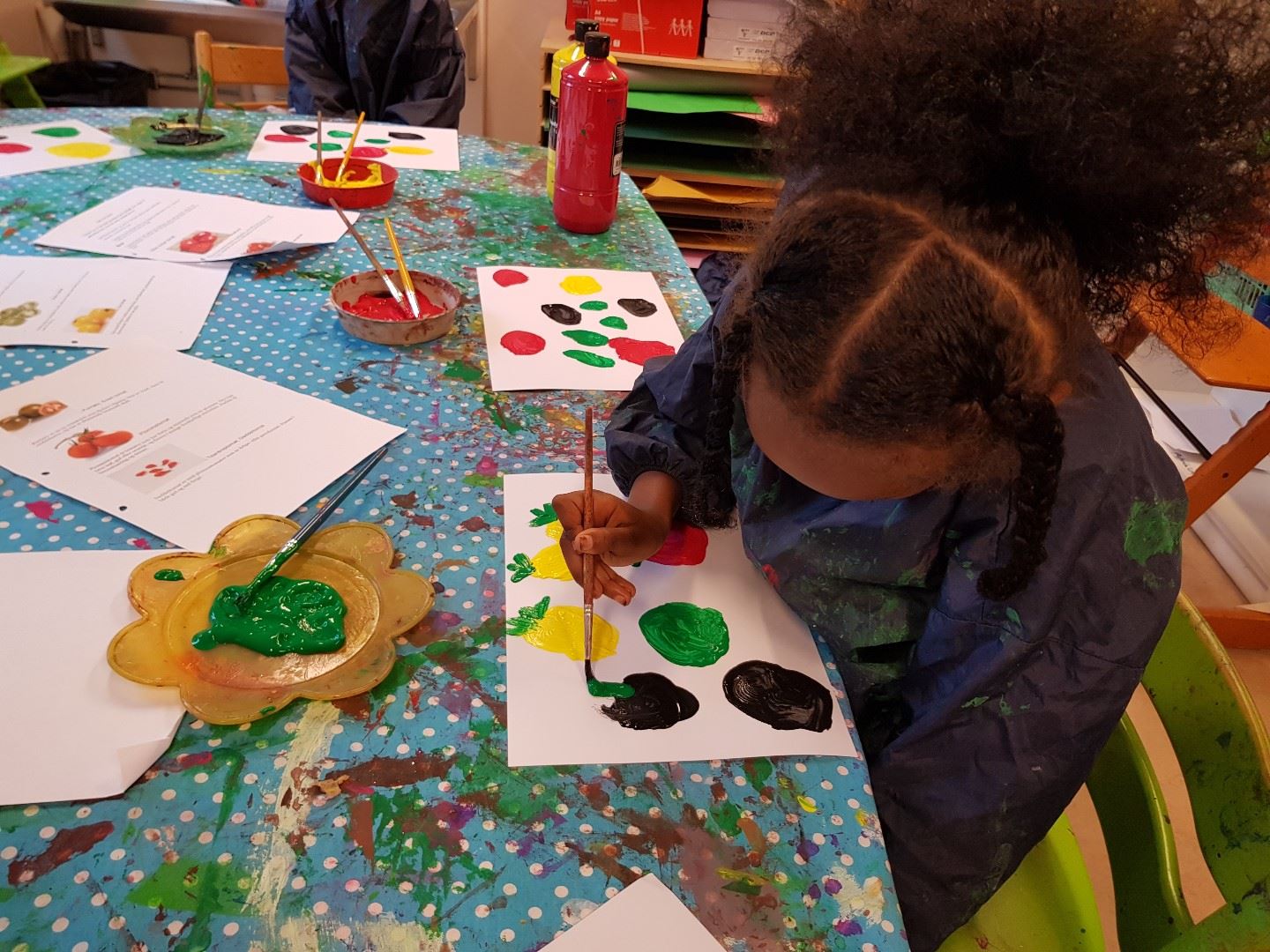 StyringsdokumenterBarnehagens samfunnsmandat er, i samarbeid og forståelse med hjemmet, å ivareta barnas behov for omsorg og lek, og fremme læring og danning som grunnlag for allsidig utvikling. Barnehagen skal tilby barn under opplæringspliktig alder et omsorgs – og læringsmiljø som er til barnas beste (Kunnskapsdepartementet 2011:8).Barnehagens styringsdokumenterLov om barnehagerRammeplan for barnehagens innhold og oppgaverVedtekter for Urtehagen Barnehager ASBudsjett for Urtehagen barnehager ASFaglig ansvarlig for årsplanen: Mona Rogne og Karin Linstad.Årsplanen ble fastsatt i barnehagens samarbeidsutvalg den: 25.01.17   Grønland barnehageÅrsplanprogresjonsplan og kalender 2018Like muligheter!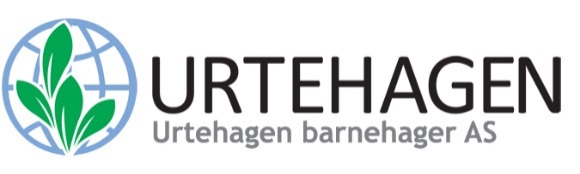 Om barnehagenGrønland barnehage er del av Urtehagen barnehager AS, og tilbyr barnehageplass til barn mellom 0 – 6 år. Barnehagen er en krysskulturell barnehage. Her er vi åpne for alle uavhengig av religiøs, kulturell og etnisk bakgrunn.Vår barnehage har 4 baser med plass til 87 barn. Vi har en småbarnsbase som heter Sol, en mellombarnsbase som heter Komet og to storebarnsbaser som heter Nordlys og Stjerne.Åpningstiden vår er fra 07.00 – 17:00.Vår visjon: Like muligheter!Dere kan lese mer om oss på våre hjemmesider www.gronland.barnehage.noMål og satsinger i Urtehagen barnehager ASMål og satsinger i Urtehagen barnehager ASLike muligheter!Like muligheter!#Mål1Våre barnehager skal ha høy kvalitet og være gode læringsarenaer.2Vi jobber for at alle barn skal kunne norsk før skolestart.3Det skal være høy kvalitet og likeverdig tilbud i alle våre barnehager.4Vi jobber for at alle ansatte i barnehagene skal ha gode norskferdigheter og kunnskaper om barns språkutvikling.#Tiltak1Norsk er fellesspråket i barnehagen. Vi ser morsmål og flerspråklighet som en viktig ressurs i arbeidet med barnas språkutvikling.2Vi jobber systematisk med språkutvikling gjennom barnelitteratur hovedsakelig på norsk, men også andre språk.3Det iverksettes tiltak, individuelt eller gruppevis, for barn som trenger ekstra språkstimulering for å lære norsk.4Alle ansatte skal være innforstått med Oslostandard for godt språkmiljø i barnehagen.5Norskopplæring for ansatte.6Felles pedagogiske ledermøter en gang per måned for faglig utvikling 7Alle assistenter er med på veiledningsgrupper for faglig utvikling en gang per måned.Satsningsområdet: helse og naturSatsningsområdet: helse og naturSatsningsområdet: helse og naturSatsningsområdet: helse og naturLike muligheter!Like muligheter!Like muligheter!Like muligheter!#MålMålMål1Barna skal få oppleve spennende og ulike råvarer i hverdagen.Barna skal få oppleve spennende og ulike råvarer i hverdagen.Barna skal få oppleve spennende og ulike råvarer i hverdagen.2Barna skal få oppleve naturfag som gøy.Barna skal få oppleve naturfag som gøy.Barna skal få oppleve naturfag som gøy.#TiltakTiltakTiltak1Vi utfører eksperimenter sammen med barna.Vi utfører eksperimenter sammen med barna.Vi utfører eksperimenter sammen med barna.2Barna skal få positive erfaringer med frukt og grønnsaker.Barna skal få positive erfaringer med frukt og grønnsaker.Barna skal få positive erfaringer med frukt og grønnsaker.#ProgresjonsplanProgresjonsplanProgresjonsplan1 – 2 år3 – 4 år5 – 6 år1EksperimentereBli kjent med kroppen sin og hvordan den fungerer.Lære om kroppen og dets indre funksjoner2Sanse og oppleve ulike teksturer i naturenBli bedre kjent med skog og mark og dets begreperErfare og bli kjent med de fire årstider3PreposisjonslekPreposisjonslekLære preposisjonerLikestilling i barnehagenLikestilling i barnehagenLike muligheter!Like muligheter!#Mål1Likestilling mellom kjønn er en grunnleggende politisk verdi som skal fremmes i barnehagen.2Like muligheter for alle barn. Både jenter og gutter skal ha frihet til å foreta selvstendige valg.3Menneskerettighetene og demokratiske prinsipper gir rammene for utvikling av mangfold.4Kulturbegrepet må løftes opp mot lovverket.5Loven regulerer de felles regler som samtlige borgere må forholde seg til.#Tiltak1Lek møtes med anerkjennelse uansett om det ligger nært opptil eller går på tvers av det kjønnstypiske.2Vi utfordrer stereotype kjønnsroller.3Barna, uavhengig av kjønn, møtes med holdninger og handlinger preget av likeverd, likestilling og vilje til å skape like muligheter.4Vi ser bortenfor det å være gutt eller jente. Enkeltindividet står i sentrum.Danning gjennom omsorg, lek og læringDanning gjennom omsorg, lek og læringLike muligheter!Like muligheter!#Mål1Barnehagen skal i samarbeid og forståelse med hjemmet ivareta barnas behov for omsorg og lek, og fremme læring og danning som grunnlag for allsidig utvikling.2Barnehagen skal bygge på grunnleggende verdier som respekt for menneskeverdet og naturen, på åndsfrihet, nestekjærlighet, tilgivelse, likeverd og solidaritet, verdier som kommer til uttrykk i ulike religioner og livssyn som er forankret i menneskerettighetene.#Tiltak1Vi observerer barn og bekrefter, støtter og stiller krav i barnas lek og samspill. 2Vi vil ha et tett og nært samarbeid med foreldre om oppdragelsessyn og verdier.3Vi skal ivareta barnas behov for fysisk omsorg, inkludert behov for ro og hvile4Alle barn skal oppleve trygghet, tilhørighet og trivsel i barnehagen5Personalet er gode rollemodeller og reflekterer over egne handlinger i hverdagen.6Vi veileder og støtter barna i å være «gode» mot hverandre, utrykke egne behov og bli trygge på seg selv. 7Vi markerer tradisjoner og høytider i land og kulturer som er representert i barnehagen.Barns medvirkningBarns medvirkningBarns medvirkningBarns medvirkningLike muligheter!Like muligheter!Like muligheter!Like muligheter!#MålMålMål1Alle barn skal få oppleve å medvirke i barnehagehverdagen.Alle barn skal få oppleve å medvirke i barnehagehverdagen.Alle barn skal få oppleve å medvirke i barnehagehverdagen.2Barnehagen skal gi barna muligheter til å bli hørt i fellesskapet.Barnehagen skal gi barna muligheter til å bli hørt i fellesskapet.Barnehagen skal gi barna muligheter til å bli hørt i fellesskapet.#TiltakTiltakTiltak1Personalet må legge til rette for barns medvirkning.Personalet må legge til rette for barns medvirkning.Personalet må legge til rette for barns medvirkning.2Barna skal lære om og erfare prinsippene for demokrati.Barna skal lære om og erfare prinsippene for demokrati.Barna skal lære om og erfare prinsippene for demokrati.#ProgresjonsplanProgresjonsplanProgresjonsplan1 – 2 år3 – 4 år5 – 6 år1Personalet skal se og tolke barnas ønsker og behovBarna skal få være med å påvirke aktiviteter i barnehagenBarns skal bli tatt aktivt med i planleggingen2Barna skal få velge generelt i hverdagen sinBarns skal få erfaring med å velge ved håndsopprekningØve på valg/avstemming på barnemøterSamarbeid med barnas hjemSamarbeid med barnas hjemLike muligheter!Like muligheter!#Mål1Barnehagen skal i samarbeid og forståelse med hjemmet ivareta barnas behov for omsorg og lek, og fremme læring og danning som grunnlag for allsidig utvikling.2For å sikre samarbeidet med barnas hjem, skal hver barnehage ha et foreldreråd og et samarbeidsutvalg.#Tiltak1Pedagogisk leder setter opp foreldresamtaler to ganger i året, flere ved behov eller ønske.2Det gjennomføres foreldremøter to ganger i året.3Utveksling av viktig informasjon mellom hjem og barnehage i den første oppstartuken.4Vi har fokus på alle muligheter til å utveksle informasjon. Personalet skal derfor være tilstede i bringe- og hentesituasjonen.5Representanter til FAU og Samarbeidsutvalget (SU) velges hvert år på høstens foreldremøte. Det holdes jevnlig møter i Samarbeidsutvalget (SU).6Årlig brukerundersøkelse.Fysisk miljø som fremmer alle barns utviklingFysisk miljø som fremmer alle barns utviklingLike muligheter!Like muligheter!#Mål1Barnehagen skal gi barn muligheter for lek, livsutfoldelse og meningsfylte opplevelser og aktiviteter.#Tiltak1Vi innreder rommene slik at materialer og leker er tilgjengelig/synlig for barna.2Personalet kjenner til rommets funksjon og bruk av materialer og leker.3Vi ønsker å gjenspeile barnas kulturelle og religiøse bakgrunn i måten vi utsmykker barnehagen vår på.4Personalet veileder barna ved å være tilstede i eller ved siden av leken:Sette i gang lek ved behov.Være med ved behov.Styre lek ved behov.5Vi skal bidra til et fysisk miljø ute og inne som skaper nysgjerrighet og undring.6Vi fokuserer på arbeid i grupper der vi utnytter barnehagens inne- og uteareal.Inkluderende fellesskap med plass til det enkelte barnInkluderende fellesskap med plass til det enkelte barnLike muligheter!Like muligheter!#Mål1Barnehagen skal møte barna med tillit og respekt, og anerkjenne barndommens egenverdi.2Barnehagen skal fremme demokrati og likestilling og motarbeide alle former for diskriminering.3Barnehagen skal ta hensyn til barnas alder, funksjonsnivå, kjønn, sosiale, etniske og kulturelle bakgrunn, herunder samiske barns språk og kultur.#Tiltak1Alle barn skal få et tilpasset og likeverdig tilbud i barnehagen.2Barn skal lære å vise toleranse for ulikhet.3Aktiviteter planlegges med utgangspunkt i barnas funksjonsnivå.4Likestilling som praktisk demokrati opplæring.5Vi markerer merkedager som gjenspeiler sammensetningen i barnegruppa.6Barnehagen har utarbeidet en handlingsplan mot mobbing av barnSosial kompetanseSosial kompetanseSosial kompetanseSosial kompetanseLike muligheter!Like muligheter!Like muligheter!Like muligheter!#MålMålMål1Alle barn i barnehagen skal oppleve vennskap og fellesskap.Alle barn i barnehagen skal oppleve vennskap og fellesskap.Alle barn i barnehagen skal oppleve vennskap og fellesskap.2Barna skal få erfaringer med ulike måter å kommunisere på både kroppslig og språklig.Barna skal få erfaringer med ulike måter å kommunisere på både kroppslig og språklig.Barna skal få erfaringer med ulike måter å kommunisere på både kroppslig og språklig.#TiltakTiltakTiltak1De voksne i barnehagen skal være engasjert i barnas hverdag.De voksne i barnehagen skal være engasjert i barnas hverdag.De voksne i barnehagen skal være engasjert i barnas hverdag.2De voksne i barnehagen skal fungere som trygge og gode rollemodeller for barna.De voksne i barnehagen skal fungere som trygge og gode rollemodeller for barna.De voksne i barnehagen skal fungere som trygge og gode rollemodeller for barna.3Barna skal bli sett, hørt og møtt.Barna skal bli sett, hørt og møtt.Barna skal bli sett, hørt og møtt.4Vi har en fast vikarliste som gir kjente og trygge voksneVi har en fast vikarliste som gir kjente og trygge voksneVi har en fast vikarliste som gir kjente og trygge voksne#ProgresjonsplanProgresjonsplanProgresjonsplan1 – 2 år3 – 4 år5 – 6 år1Barna skal danne trygge relasjon med de voksne i barnehagenFå gode opplevelser med fellesskapet og få erfaringer med å knytte vennskapVære aktivt med å skape et godt fellesskap/miljø2Bli møtt og anerkjent på følelsene sineSette ord på og gjenkjenne følelsene sineSkal kunne gi empati til andreSamarbeid og sammenheng mellom barnehage og skoleSamarbeid og sammenheng mellom barnehage og skoleLike muligheter!Like muligheter!#Mål1Barnehagen skal i samarbeid med skolen, legge til rette for barns overgang fra barnehage til skole og eventuelt aktivitetsskole.#Tiltak1Avdelingene har Førskoleklubb to ganger i uka.2Egen plan for Førskoleklubben.3Det er stort fokus på selvstendiggjøring og danne vennskap siste året i barnehagen.4Informasjonsskjema om barnet sendes skolen før skolestart gitt foreldrenes samtykke.5Skolestarterne besøker sin skole.Planlegging, dokumentasjon og vurderingPlanlegging, dokumentasjon og vurderingLike muligheter!Like muligheter!#Mål1Barnehagens pedagogiske virksomhet skal planlegges, dokumenteres og vurderes.2Barnehagen skal tilrettelegges for medvirkning fra barn, foreldre, ansatte og eier.3Barnegruppens og det enkelte barns trivsel og utvikling skal observeres og vurderes fortløpende.#Tiltak1Ukeplan og prosjektbeskrivelse er basert på mål og tiltak i årsplan.2Månedsrapport som vurderer og evaluerer månedens arbeid.3Barnas arbeider er en tydelig del av innredningen i barnehagen4I foreldresamtaler og foreldremøter vurderer og evaluerer vi arbeidet i barnehagen.5Årlig brukerundersøkelse.6Gjennom samtale, utsagn, tegninger og annet gir barna uttrykk for hvordan de opplever barnehagehverdagens aktiviteter.7Avdelingsmøter, ledermøter, personalmøter og planleggingsdager brukes til evaluering, refleksjon og utviklingsarbeid.8 Pedagogisk dokumentasjon skal være synlig i barnehagen9Vi dokumenterer på lukket side på barnehagens nettside for lett tilgang for foreldreKommunikasjon, språk og tekstKommunikasjon, språk og tekstKommunikasjon, språk og tekstKommunikasjon, språk og tekstLike muligheter!Like muligheter!Like muligheter!Like muligheter!#MålMålMål1Barna skal få nye opplevelser med norsk språk hver dag.Barna skal få nye opplevelser med norsk språk hver dag.Barna skal få nye opplevelser med norsk språk hver dag.2Barna skal få oppleve litteratur gjennom barnehagehverdagen.Barna skal få oppleve litteratur gjennom barnehagehverdagen.Barna skal få oppleve litteratur gjennom barnehagehverdagen.3Personalet skal være aktive og bruke norsk språk til å sette ord på barnas non verbale uttrykk.Personalet skal være aktive og bruke norsk språk til å sette ord på barnas non verbale uttrykk.Personalet skal være aktive og bruke norsk språk til å sette ord på barnas non verbale uttrykk.#TiltakTiltakTiltak1Personalet skal aktivt bruke hverdagssituasjoner til å introdusere nye ord og begreper for barna.Personalet skal aktivt bruke hverdagssituasjoner til å introdusere nye ord og begreper for barna.Personalet skal aktivt bruke hverdagssituasjoner til å introdusere nye ord og begreper for barna.2Personalet skal bruke tekst og litteratur på ulike kreative måter hverdag ute/inne.Personalet skal bruke tekst og litteratur på ulike kreative måter hverdag ute/inne.Personalet skal bruke tekst og litteratur på ulike kreative måter hverdag ute/inne.3De flerspråklige ansatte skal aktivt støtte norsk språkinnlæring ved å bruke norsk språk når barnet snakker morsmål.De flerspråklige ansatte skal aktivt støtte norsk språkinnlæring ved å bruke norsk språk når barnet snakker morsmål.De flerspråklige ansatte skal aktivt støtte norsk språkinnlæring ved å bruke norsk språk når barnet snakker morsmål.4Alle i personalet skal støtte barna ved å sette ord på det barna uttrykker nonverbalt.Alle i personalet skal støtte barna ved å sette ord på det barna uttrykker nonverbalt.Alle i personalet skal støtte barna ved å sette ord på det barna uttrykker nonverbalt.#ProgresjonsplanProgresjonsplanProgresjonsplan1 – 2 år3 – 4 år5 – 6 år1Sorteringslek med begrepslæringOrdlek i barnehagenAvansert ordjakt og ordspill2Eksperimentere med rim, rytme, lyder og ordBruke konkreter til å formidle innholdet i bøkerBarna deltar aktivt i dramatisering av eventyr3Bruke morsmål som støtte i tilvenning av nye barnStyrke norskinnlæringen ved å bruke morsmåletBruker morsmålet der det trengs for å lære inn det norske ordet/begrepet4Personalet setter ord på barnas nonverbale uttrykkPersonalet hjelper barna til å bruke verbalspråket til å uttrykke segFå støtte av personalet til å tolke andre barns nonverbale uttrykkKunst, kultur og kreativitetKunst, kultur og kreativitetKunst, kultur og kreativitetKunst, kultur og kreativitetLike muligheter!Like muligheter!Like muligheter!Like muligheter!#MålMålMål1Barna skal få gode erfaringer med alle kulturer som er representert i barnehagen.Barna skal få gode erfaringer med alle kulturer som er representert i barnehagen.Barna skal få gode erfaringer med alle kulturer som er representert i barnehagen.2Barna skal få oppleve likheter og ulikheter i kunstneriske uttrykk.Barna skal få oppleve likheter og ulikheter i kunstneriske uttrykk.Barna skal få oppleve likheter og ulikheter i kunstneriske uttrykk.3Barna skal få utforske sin og andres kreativitet og få oppleve skaperglede.Barna skal få utforske sin og andres kreativitet og få oppleve skaperglede.Barna skal få utforske sin og andres kreativitet og få oppleve skaperglede.#TiltakTiltakTiltak1Jorden rundt prosjekt (1 uke per land i forbindelse med nasjonaldagen. Inkludert samisk kultur og nasjonaldag).Jorden rundt prosjekt (1 uke per land i forbindelse med nasjonaldagen. Inkludert samisk kultur og nasjonaldag).Jorden rundt prosjekt (1 uke per land i forbindelse med nasjonaldagen. Inkludert samisk kultur og nasjonaldag).2Barna skal bruke ulike materialer i sine estetiske uttrykk.Barna skal bruke ulike materialer i sine estetiske uttrykk.Barna skal bruke ulike materialer i sine estetiske uttrykk.#ProgresjonsplanProgresjonsplanProgresjonsplan1 – 2 år3 – 4 år5 – 6 år1Høre musikk/danse/eventyr, smake mat fra de ulike landeneHøre tradisjonelle fortellinger fra andre land, inkludert samisk kulturUtforske de ulike landene og kulturene på digitale medier. Bli kjent med verdenskartet2Taktil utforskning av ulike materialer. Gjenskape ulike kunstuttrykk med ulike materialerSkape noe med inspirasjon fra kunst ved bruk av ulike teknikker3Skape kunstuttrykk sammenSamarbeide om å skape et kunstuttrykk sammenLage portrett av hverandreKropp, bevegelse, mat og helseKropp, bevegelse, mat og helseKropp, bevegelse, mat og helseKropp, bevegelse, mat og helseLike muligheter!Like muligheter!Like muligheter!Like muligheter!#MålMålMål1Barna skal få nye erfaringer med å utfolde seg kroppslig.Barna skal få nye erfaringer med å utfolde seg kroppslig.Barna skal få nye erfaringer med å utfolde seg kroppslig.2Barna skal så oppleve nye smaker.Barna skal så oppleve nye smaker.Barna skal så oppleve nye smaker.#TiltakTiltakTiltak1Lage spennende og innbydende grønnsaks – og fruktfat Lage spennende og innbydende grønnsaks – og fruktfat Lage spennende og innbydende grønnsaks – og fruktfat 2Barna skal bli kjent med egen kropp, og få mulighet til å utfolde seg kroppslig gjennom dans og drama. Barna skal bli kjent med egen kropp, og få mulighet til å utfolde seg kroppslig gjennom dans og drama. Barna skal bli kjent med egen kropp, og få mulighet til å utfolde seg kroppslig gjennom dans og drama. 3Barna skal få mulighet til å være med å tilberede mat fra ulike deler av verden.Barna skal få mulighet til å være med å tilberede mat fra ulike deler av verden.Barna skal få mulighet til å være med å tilberede mat fra ulike deler av verden.4Vi skal gå på tur i forskjellig terreng Vi skal gå på tur i forskjellig terreng Vi skal gå på tur i forskjellig terreng 5Vi skal ha fokus på uteaktiviteter i alle årstiderVi skal ha fokus på uteaktiviteter i alle årstiderVi skal ha fokus på uteaktiviteter i alle årstider#ProgresjonsplanProgresjonsplanProgresjonsplan1 – 2 år3 – 4 år5 – 6 år1Få smake på ulike frukt og grønnsakerBli kjent med ulike smakssanser og sette ord på demHva skjer med kroppen når vi spiser frukt og grønnsaker?2Kroppslige bevegelser med musikkBli kjent med forskjellige dansestilerVære med på å koreografere dans3På tur til skogØve på å gå lengre turer i skog og markUtforske forskjellig terreng 4Oppleve ulike teksturer i matVære med å smake til matenFå erfaringer med å følge en oppskrift5Utforske utemiljøet i forskjellige årstider. Få erfaring med aktiviteter ute.Gå på turer i alle årstider. Utforske sommer og vinteraktiviteterFå erfaringer med sportsaktiviteter for sommer og vinterNatur, miljø og teknologiNatur, miljø og teknologiNatur, miljø og teknologiNatur, miljø og teknologiLike muligheter!Like muligheter!Like muligheter!Like muligheter!#MålMålMål1Alle barn skal ha kunnskap om bærekraftig utvikling.Alle barn skal ha kunnskap om bærekraftig utvikling.Alle barn skal ha kunnskap om bærekraftig utvikling.2Alle barn skal få erfaringer med teknologi.Alle barn skal få erfaringer med teknologi.Alle barn skal få erfaringer med teknologi.3Barna skal få oppleve og utforske ulike økosystemer.Barna skal få oppleve og utforske ulike økosystemer.Barna skal få oppleve og utforske ulike økosystemer.4Barna skal få innsikt i matens opprinnelse, produksjon av matvarer og veien fra mat til måltidBarna skal få innsikt i matens opprinnelse, produksjon av matvarer og veien fra mat til måltidBarna skal få innsikt i matens opprinnelse, produksjon av matvarer og veien fra mat til måltid#TiltakTiltakTiltak1Barna skal få høre om kretsløpet i naturen.Barna skal få høre om kretsløpet i naturen.Barna skal få høre om kretsløpet i naturen.2Tilgang på ulik teknologi i barnehagen. Tilgang på ulik teknologi i barnehagen. Tilgang på ulik teknologi i barnehagen. 3Personalet som mangler kunnskap må få opplæring på relevant teknologi.Personalet som mangler kunnskap må få opplæring på relevant teknologi.Personalet som mangler kunnskap må få opplæring på relevant teknologi.4God planlegging av turer og godt etterarbeid.God planlegging av turer og godt etterarbeid.God planlegging av turer og godt etterarbeid.5Barna skal få erfaring med å produsere mat fra bunnen av og lære om hvordan den blir lagetBarna skal få erfaring med å produsere mat fra bunnen av og lære om hvordan den blir lagetBarna skal få erfaring med å produsere mat fra bunnen av og lære om hvordan den blir laget#ProgresjonsplanProgresjonsplanProgresjonsplan1 – 2 år3 – 4 år5 – 6 år1Planting av urter. Smake på urtene. Grave ned nedbrytbare og ikke nedbrytbare materialer.Lære om resirkulering2Bruke digitale verktøy sammen med personalet.Ta bilder. Få erfaring med bruk av digitale verktøy. Arrangere fotoutstilling. Få erfaring med å skape noe med digitale verktøy.3Oppleve ulike terreng i ulike årstiderDra på tur til ulike økosystemer. Få kjennskap til skog, hav, vann osv.Dra på tur til ulike økosystemer. Lære om livet i skogen, havet osv. 4Erfare og kjenne på voksende planter/urterVære med på å så og vanne grønnsaker/planterDyrke og passe på grønnsaker i egen kjøkkenhage. Besøke Geitemyra (Matkultursenter)Etikk, religion og filosofiEtikk, religion og filosofiEtikk, religion og filosofiEtikk, religion og filosofiLike muligheter!Like muligheter!Like muligheter!Like muligheter!#MålMålMål1Alle barn skal få mulighet til å være små filosofer.Alle barn skal få mulighet til å være små filosofer.Alle barn skal få mulighet til å være små filosofer.2Barna skal få oppleve at alle er like mye verdt.Barna skal få oppleve at alle er like mye verdt.Barna skal få oppleve at alle er like mye verdt.3Grunnleggende etiske normer skal være en del av barnehagehverdagen.Grunnleggende etiske normer skal være en del av barnehagehverdagen.Grunnleggende etiske normer skal være en del av barnehagehverdagen.#TiltakTiltakTiltak1De voksne skal legge til rette for undring i hverdagen.De voksne skal legge til rette for undring i hverdagen.De voksne skal legge til rette for undring i hverdagen.2Vi jobber med å skape gode holdninger og verdier blant barna.Vi jobber med å skape gode holdninger og verdier blant barna.Vi jobber med å skape gode holdninger og verdier blant barna.3I barnehagen skal vi ha fokus på at mangfold er verdifullt og berikende.I barnehagen skal vi ha fokus på at mangfold er verdifullt og berikende.I barnehagen skal vi ha fokus på at mangfold er verdifullt og berikende.#ProgresjonsplanProgresjonsplanProgresjonsplan1 – 2 år3 – 4 år5 – 6 år1Få hjelp i konfliktsituasjonerHa undrende samtaler med støtte fra voksne om å sette grenser for seg selvBarna skal få erfaringer med å sette egne grenser og kroppen sin2Voksne skal skape gode relasjoner mellom dem og barnaAlle barna skal få bli kjent med hverandre på tvers av baser, språk, etnisitet, kultur og religionVi knytter vennskap på tvers av baser og etnisitet. 3Få rom for opplevelser og undring og bli kjent med FN’s barnekonvensjon gjennom foto og illustrasjonBli kjent med FN`s BarnekonvensjonDramatisere innholdet i FN`s barnekonvensjonNærmiljø og samfunnNærmiljø og samfunnNærmiljø og samfunnNærmiljø og samfunnLike muligheter!Like muligheter!Like muligheter!Like muligheter!#MålMålMål1Alle skal bli kjent i sitt og barnehagens nærmiljø.Alle skal bli kjent i sitt og barnehagens nærmiljø.Alle skal bli kjent i sitt og barnehagens nærmiljø.2Alle barn skal bli aktive samfunnsdeltakere.Alle barn skal bli aktive samfunnsdeltakere.Alle barn skal bli aktive samfunnsdeltakere.#TiltakTiltakTiltak1Vi besøker området der barna bor og barnehagens nærmiljø.Vi besøker området der barna bor og barnehagens nærmiljø.Vi besøker området der barna bor og barnehagens nærmiljø.2Dra på besøk til og høre om ulike samfunnsinstitusjoner (som for eksempel biblioteket, rådhuset, stortinget og slottet).Dra på besøk til og høre om ulike samfunnsinstitusjoner (som for eksempel biblioteket, rådhuset, stortinget og slottet).Dra på besøk til og høre om ulike samfunnsinstitusjoner (som for eksempel biblioteket, rådhuset, stortinget og slottet).#ProgresjonsplanProgresjonsplanProgresjonsplan1 – 2 år3 – 4 år5 – 6 år1Snakke om familiemedlemmerBarnegruppen besøker alles hjem og tar bilder av inngangsdøren der hvert barn borFørskolegruppen tegner sitt eget hus og forteller de andre barna om sin familie2Besøke slottet og bibliotekBarnegruppen drar til Stortinget for å høre om hva det erFørskolegruppen drar og besøker offentlige institusjoner som museer o.g.3Bli kjent med norske husdyrBesøke Kampen bondegård.Besøke bondegård, vise omsorg, bli kjent med og respektere dyr.Antall, rom og formAntall, rom og formAntall, rom og formAntall, rom og formLike muligheter!Like muligheter!Like muligheter!Like muligheter!#MålMålMål1Barna skal få støtte i å utvikle romforståelse.Barna skal få støtte i å utvikle romforståelse.Barna skal få støtte i å utvikle romforståelse.2I barnehagehverdagen skal barna få utvikle mengdeforståelse.I barnehagehverdagen skal barna få utvikle mengdeforståelse.I barnehagehverdagen skal barna få utvikle mengdeforståelse.3Barna skal få kjennskap til de mest vanlige geometriske formene.Barna skal få kjennskap til de mest vanlige geometriske formene.Barna skal få kjennskap til de mest vanlige geometriske formene.#TiltakTiltakTiltak1De voksne skal se muligheter i hverdagen til å tilrettelegge for barnas forståelse av rommet.De voksne skal se muligheter i hverdagen til å tilrettelegge for barnas forståelse av rommet.De voksne skal se muligheter i hverdagen til å tilrettelegge for barnas forståelse av rommet.2Gjennom ulike aktiviteter som for eksempel sortering, rydding, baking, sammenligning og spill skal barna få naturlige erfaringer med mengder.Gjennom ulike aktiviteter som for eksempel sortering, rydding, baking, sammenligning og spill skal barna få naturlige erfaringer med mengder.Gjennom ulike aktiviteter som for eksempel sortering, rydding, baking, sammenligning og spill skal barna få naturlige erfaringer med mengder.3De voksne skal støtte barna i å se geometriske former i alt.De voksne skal støtte barna i å se geometriske former i alt.De voksne skal støtte barna i å se geometriske former i alt.#ProgresjonsplanProgresjonsplanProgresjonsplan1 – 2 år3 – 4 år5 – 6 år1Hinderløyper med preposisjonerLære å følge et kart(Skattejakt)Lage eget kart2Begynne å lære telleregla ParkoblingKardinaltallssystemet 3Leke med geometriske former i 3DLære å gjenkjenne geometriske formerTegne egne geometriske formerKalenderOversikt over viktige aktiviteter og kulturbegivenheter dette året.KalenderOversikt over viktige aktiviteter og kulturbegivenheter dette året.DatoInnhold01. Januar1. Nyttårsdag (barnehagen er stengt)02. JanuarPlandag (barnehagen er stengt)28. MarsBarnehagen stenger kl. 12.0029. MarsSkjærtorsdag (barnehagen er stengt)30. MarsLangfredag (barnehagen er stengt)02. April2. Påskedag (barnehagen er stengt)01. MaiArbeidernes dag (barnehagen er stengt)10. MaiKristi Himmelfartsdag (barnehagen er stengt)11. MaiPlandag (barnehagen er stengt)17. MaiGrunnlovsdag (barnehagen er stengt)21. Mai2. Pinsedag (barnehagen er stengt)Uke 28, 29 og 30Sommerferie (barnehagen er stengt)30. AugustPlandag (barnehagen er stengt)31. AugustPlandag (barnehagen er stengt)2. NovemberPlandag (barnehagen er stengt)24. DesemberJuleaften (barnehagen er stengt)25.Desember1.Juledag (barnehagen er stengt)26. Desember2. Juledag (barnehagen er stengt)27. DesemberBarnehagen er åpen 08:00 – 16:0028. DesemberBarnehagen er åpen 08:00 – 16:0031. DesemberNyttårsaften (barnehagen stengt)01. Januar (2019)1. Nyttårsdag (barnehagen er stengt)02. Januar (2019)Plandag (barnehagen er stengt)03. Januar (2019)Barnehagen åpner igjen. Velkommen til nytt barnehageår!Kontakt ossGrønland barnehageEtterstadsletta 560660 OsloDaglig leder: Mona RogneTlf: 926 39 472E-post: gronland@urtehagen.comHjemmeside: www.gronland.barnehage.noAssisterende daglig leder: Sayeh Qazi og Christina D. NordmoTlf:E-post: gronland@urtehagen.comNordlys: Tilde Halås Søreide og Julie Dalseng HagenTlf: 926 34 638E-post: nordlys@urtehagen.comStjerne: Shawbou Safari Tlf: 926 39 417 E-post: stjerne@urtehagen.comKomet: Sadia Sharif og Roienna Polzleithner Tlf: 918 01 320 E-post: komet@urtehagen.comSol: Maria Mahmood og Anya Moss GjertsenTlf: 926 39 583E-post: sol@urtehagen.com